StimadaCassa Raiffeisen Val BadiaStr. Col Alt 1639033 CorvaraDomanda de contribut/retlam/sponsorisaziun - ann 2022Le sotescritdamanala conzesciun de enporLe conribut pó gní acredité söl c/c bancar intesté a:Le sotescrit se impegnëia a:■ dé dant le sostëgn finanziar da pert dla Cassa Raiffeisen en ocajiun de inauguraziuns o atres presentaziuns publiches, sön invic, publicaziuns y comunicac stampa■ stampé le logo dla Casa Raiffeisen sön invic, jorantins, depliant y ater,  Le logo è da ciafé sön le plates internet: http://www.valbadiaonline.it/sorvisc/raiffeisen-val-badia/loghi-raiffeisen.html■ da mené articui, foto, copies di invic / jorantins o atri tesc che reverda chësta domanda ala misciun e-mail: redaziun@valbadiaonline.it o tres le portal internet: http://www.valbadiaonline.it/members/registre.html En plö vëgnel dé l’autorisaziun da publiché le material mené sön la plata internet: www.valbadiaonline.it■ sce al vëgn publiché articui te foliec spo doss gní la Cassa Raiffeisen Val Badia menzionada sciöche sponsor■ de ne dí nia inant a atres porsones la soma conzedüda■ atra publizité:___________________							________________________       Post y data							  	    L rapresentant legalInom y cognomnasciü/da - alresidënt/acodesc fiscalTel./e-mailen cualité deRapresentant legalCualifica dl rapresentant legaldl’assoziaziuncun sënta acodesc fiscalpartita IVAativité assoziaziun:Iscriziun tl register dl volontariat Onlus: IO      NO IO      NO IO      NONumer sozial dl’assoziaziun:data reconoscimëntGrup SPORT SOZIAL ECOLOGIA CULTURA ORGANISAZIUN ECONOMICA ATER contribut sponsorisaziun benefiziënza nr. copes:       nr. medaies:       nr. trofei:       nr. etichëtes cun le test: stampa manifesc y invic – contribut de max  € 150,00      da acredité sön le cunt nr.: Motif dla domanda:Data manifestaziun: nr. copes:       nr. medaies:       nr. trofei:       nr. etichëtes cun le test:intestatarc/c bancar /IBAN nr.:ENTRADES PREODÜDESENTRADES PREODÜDESSPËISES PREODÜDESSPËISES PREODÜDESsituaziun dla cassa al momënt:€      €      contribuc provinziai / regionai€      €      contribuc comun / fraziun€      €      contribuc da atres banches€      €      contribuc da atres istituziuns€      €      entrades da manifestaziuns€      €      mesi finanziars privac€      €      ater€      €      Entrades en döt€      Spëises en döt€      SOMA CHE MANCIA€      (mët averda da nia calcolé para i contribuc, che an pënsa da ciafé dala Cassa Raiffeisen Val Badia)(mët averda da nia calcolé para i contribuc, che an pënsa da ciafé dala Cassa Raiffeisen Val Badia)(mët averda da nia calcolé para i contribuc, che an pënsa da ciafé dala Cassa Raiffeisen Val Badia)(mët averda da nia calcolé para i contribuc, che an pënsa da ciafé dala Cassa Raiffeisen Val Badia)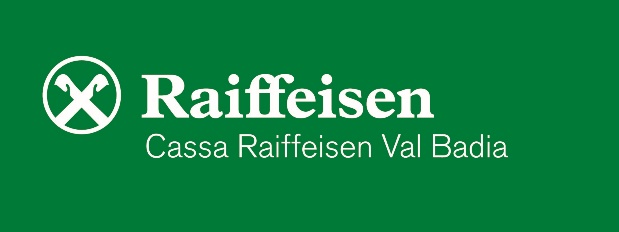 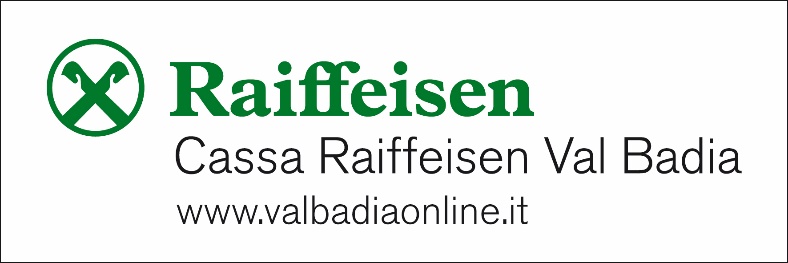 Le / la contribut / sponsorisaziun gnará paiá fora canche al sará sté mené articui o foto en format digital ala misiciun: redaziun@valbadiaonline.it o tres le portal internet: http://www.valbadiaonline.it/members/registre.htmlNOTES DA PERT DLA FILIALA:NOTES DA PERT DLA FILIALA:da compilé tla filialada compilé tla filialada compilé tla filialaFiliala de competënza:Filiala de competënza:Inom dl’impiegatInom dl’impiegatIudize personal che reverda la conzesciun dl contribut / sponsorisaziun:Iudize personal che reverda la conzesciun dl contribut / sponsorisaziun:Iudize personal che reverda la conzesciun dl contribut / sponsorisaziun:Iudize personal che reverda la conzesciun dl contribut / sponsorisaziun:Iudize personal che reverda la conzesciun dl contribut / sponsorisaziun:Proposta soma:€      €      €      Timber y firma filialaDa compilé tla sëntaDa compilé tla sëntaDa compilé tla sëntaOrgan deliberant CDA - CE CDA - CE CDA - CE Presidënza / DireziunSoma che é stada conzedüda eventualmënter l’ann da denant:Soma che é stada conzedüda eventualmënter l’ann da denant:Soma che é stada conzedüda eventualmënter l’ann da denant:Soma che é stada conzedüda eventualmënter l’ann da denant:€      Soma conzedüdaSoma conzedüdaSoma conzedüda€      Data:Spëisa autorisada da:       Spëisa autorisada da:       Spëisa autorisada da:       Spëisa autorisada da:       Spëisa autorisada da:       